T.CKAHRAMANKAZAN KAYMAKAMLIĞIGAZİ İLKOKULU MÜDÜRLÜĞÜ2019-2023 STRATEJİK PLANI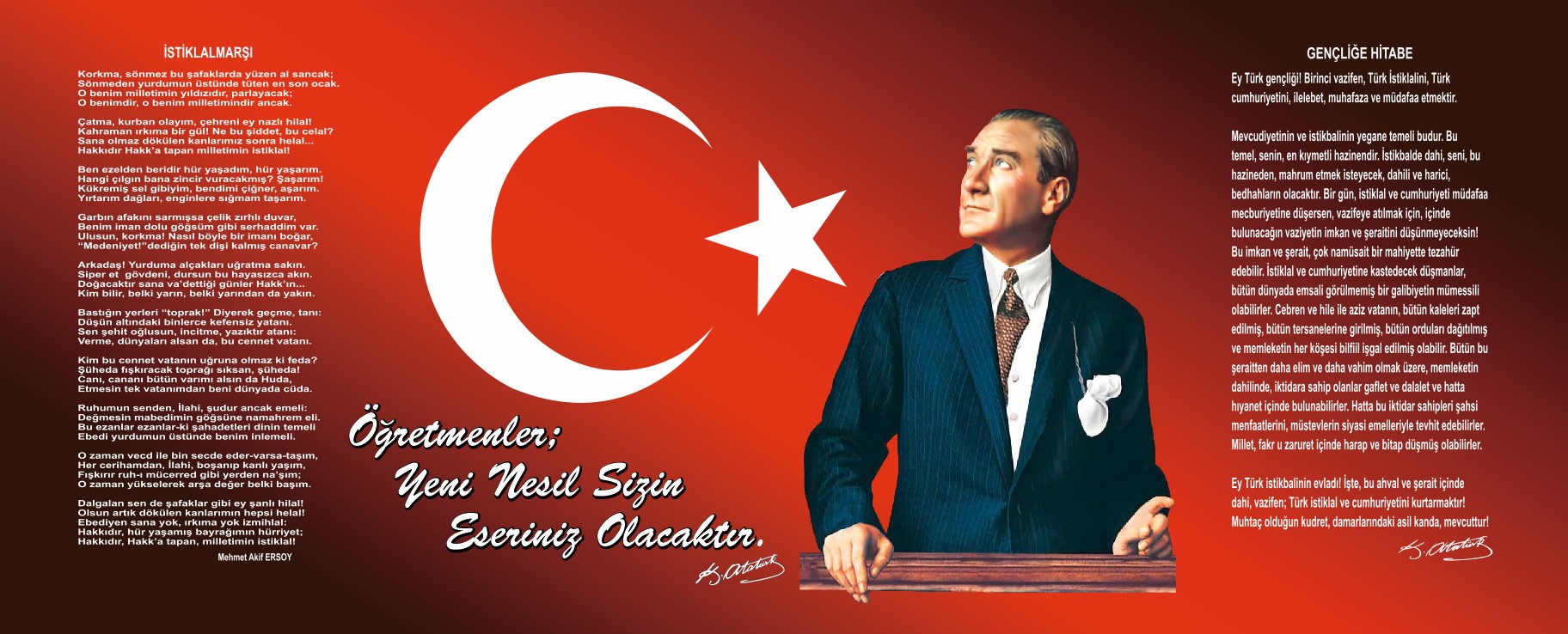 Sunuş             Günümüz toplumlarında her alanda hızlı bir değişim yaşanmaktadır. Baş döndürücü bir hızdaki bu değişim toplumların ve onların fertlerinin buna uyum sağlanmasını gerekli kılmaktadır.İnsanlığın tüm dünyadaki gelişmelere hızla uyum sağlamasının zorlandığı bu değişim sürecinde toplumlara bu doğrultuda yardım edebilecek yegâne araç eğitimdir. Çünkü uluslararası ölçekte her alanda sınır tanımayan rekabet, toplumların ayakta kalabilmesi için kendisini yenilemesini zorunlu kılmaktadır. Bunun gerçekleşebilmesi için de eğitim sistemlerinde de yenilikler yapılması kaçınılmaz olmuştur.Bizlere emanet edilen, yarınlarımızı emanet edeceğimiz yavrularımızı, Türk Milli Eğitimi’nin amaçları doğrultusunda; Milli ve evrensel kültür değerlerini tanıyan, insan haklarına saygılı, kendisi, ailesi, çevresi ile barışık, hoşgörülü, paylaşmayı bilen, dürüst, erdemli bireyler olmaları ve onları ilgi ve yeteneklerini geliştirerek hayata hazırlanmalarının asli görevlerimizden olduğunun farkındayız. 	Eğitim ve öğretim sürecimizin söz konusu amaca ulaşabilmesi için de planlamaların yapılması önem arz etmektedir. Beklentilerin karşılanabilmesi için eğitim sisteminin kendini geliştirecek yöntem ve tekniklerini de yenilemesi kaçınılmaz bir gerekliliktir. Bu yenilenmenin en önemli aracı ise “Strateji Planlama” dır. Kurumların içinde bulundukları durum ve hedeflerinin belirlenmesi amacıyla belirli zaman aralıklarıyla üç yıllık – beş yılık stratejik planlar yapılmakta ve bu planlarda hedeflenen amaç geniş bir araştırma sonucunda belirlenmektedir.	Kurum; niye var olduğunu, neyi, ne zaman, nasıl, hangi kaynakla, sonucunda ne elde edeceğini bilmek durumundadır. İşte bu doğrultuda okulumuzun geleceğe uyum sağlayabilmesi amacıyla kurumumuz bünyesinde bir stratejik planlama hazırlanmıştır. 	 Bizlerin amaç ve hedeflerine ulaşması için gayret gösteren ve bu planın hazırlanmasında emeği geçen stratejik plan hazırlama ekibi ile stratejik planlama üst kuruluna teşekkür eder başarılar dilerim.Murat SARIBAŞ                                                                                                                   								  Okul MüdürüİçindekilerSunuş	3İçindekiler	4BÖLÜM I: GİRİŞ ve PLAN HAZIRLIK SÜRECİ	5BÖLÜM II: DURUM ANALİZİ	6Okulun Kısa Tanıtımı *	6Okulun Mevcut Durumu: Temel İstatistikler	10PAYDAŞ ANALİZİ	15GZFT (Güçlü, Zayıf, Fırsat, Tehdit) Analizi	22Gelişim ve Sorun Alanları	26BÖLÜM III: MİSYON, VİZYON VE TEMEL DEĞERLER	29MİSYONUMUZ *	29VİZYONUMUZ *	29TEMEL DEĞERLERİMİZ *	29BÖLÜM IV: AMAÇ, HEDEF VE EYLEMLER	30TEMA I: EĞİTİM VE ÖĞRETİME ERİŞİM	30TEMA II: EĞİTİM VE ÖĞRETİMDE KALİTENİN ARTIRILMASI	33TEMA III: KURUMSAL KAPASİTE	36V. BÖLÜM: MALİYETLENDİRME	38EKLER:	39BÖLÜM I: GİRİŞ ve PLAN HAZIRLIK SÜRECİ2019-2023 dönemi stratejik plan hazırlanması süreci Üst Kurul ve Stratejik Plan Ekibinin oluşturulması ile başlamıştır. Ekip tarafından oluşturulan çalışma takvimi kapsamında ilk aşamada durum analizi çalışmaları yapılmış ve durum analizi aşamasında paydaşlarımızın plan sürecine aktif katılımını sağlamak üzere paydaş anketi, toplantı ve görüşmeler yapılmıştır. Durum analizinin ardından geleceğe yönelim bölümüne geçilerek okulumuzun amaç, hedef, gösterge ve eylemleri belirlenmiştir. Çalışmaları yürüten ekip ve kurul bilgileri altta verilmiştir.STRATEJİK PLAN ÜST KURULUBÖLÜM II: DURUM ANALİZİDurum analizi bölümünde okulumuzun mevcut durumu ortaya konularak neredeyiz sorusuna yanıt bulunmaya çalışılmıştır. Bu kapsamda okulumuzun kısa tanıtımı, okul künyesi ve temel istatistikleri, paydaş analizi ve görüşleri ile okulumuzun Güçlü Zayıf Fırsat ve Tehditlerinin (GZFT) ele alındığı analize yer verilmiştir.Okulun Kısa Tanıtımı 	Kurumumuz amaç ve hedeflerinin geliştirilebilmesi için sahip olunan kaynakların tespiti, güçlü ve zayıf yönler ile kurumun kontrolü dışındaki olumlu ya da olumsuz gelişmelerin saptanması amacıyla mevcut durum analizi yapılmıştır.         İlçe merkezi olan Kahramankazan’ın hızla gelişmesi okul ihtiyacını da beraberinde getirmiştir. Özellikle Atatürk Mahallesinde nüfusun kalabalık olması ve öğrenci sayısının da hızla artması nedeniyle ikinci bir okul yapımı zorunlu hale gelmiştir. Milli Eğitim Bakanlığı Yatırım ve Tesisler Bölümü tarafından 2004-2005 eğitim-öğretim yılına yetişecek şekilde 26 derslikli Gazi İlkokulu, aynı mahalledeki Atatürk İlkokulu’nun ikiye bölünmesiyle, eğitim öğretime açılmıştır.           2004-2005 Eğitim- Öğretim yılında İlköğretim Okulu olarak hizmet vermeye başlayan okulumuz, 2012-2013 Eğitim- Öğretim yılı itibariyle kademeli olarak ilkokula dönüşmüştür. İlkokulda 24, Anasınıfında 4 şube olmak üzere toplamda 788 öğrenci ile eğitim-öğretime devam etmektedir.Yürütülmekte olan ProjelerimizSıfır Atık Projesi,Yetim Kardeş ProjesiBeyaz Bayrak ProjesiBeslenme Dostu ProjesiBaşarılarımızŞiir Dinletisi Yarışması İlçe Birinciliği (2016)Şiir Dinletisi yarışması İlçe Üçüncülüğü (2017)Atasözleri ve Deyimler Yarışması İlçe İkinciliği (2018)Halk Oyunları Yarışması İlçe Birinciliği (2018)Öğrenciler Arası Masa Tenisi Turnuvası İlçe Birinciliği, İkinciliği (Erkek.2018)Öğrenciler Arası Masa tenisi turnuvası İlçe dördüncülüğü (Kız.2018)Mehmet Akif’i Anma Günü Resim Yarışması İlçe birinciliği (2019)Okulun Mevcut Durumu: Temel İstatistiklerOkul KünyesiOkulumuzun temel girdilerine ilişkin bilgiler altta yer alan okul künyesine ilişkin tabloda yer almaktadır.Temel Bilgiler Tablosu- Okul Künyesi Çalışan BilgileriOkulumuzun çalışanlarına ilişkin bilgiler altta yer alan tabloda belirtilmiştir.Çalışan Bilgileri TablosuOkulumuz Bina ve Alanları	Okulumuzun binası ile açık ve kapalı alanlarına ilişkin temel bilgiler altta yer almaktadır.Okul Yerleşkesine İlişkin Bilgiler Sınıf ve Öğrenci Bilgileri	Okulumuzda yer alan sınıfların öğrenci sayıları alttaki tabloda verilmiştir.Donanım ve Teknolojik KaynaklarımızTeknolojik kaynaklar başta olmak üzere okulumuzda bulunan çalışır durumdaki donanım malzemesine ilişkin bilgiye alttaki tabloda yer verilmiştir.Teknolojik Kaynaklar TablosuGelir ve Gider BilgisiOkulumuzun genel bütçe ödenekleri, okul aile birliği gelirleri ve diğer katkılarda dâhil olmak üzere gelir ve giderlerine ilişkin son iki yıl gerçekleşme bilgileri alttaki tabloda verilmiştir.PAYDAŞ ANALİZİKurumumuzun temel paydaşları öğrenci, veli ve öğretmen olmakla birlikte eğitimin dışsal etkisi nedeniyle okul çevresinde etkileşim içinde olunan geniş bir paydaş kitlesi bulunmaktadır. Paydaşlarımızın görüşleri anket, toplantı, dilek ve istek kutuları, elektronik ortamda iletilen önerilerde dâhil olmak üzere çeşitli yöntemlerle sürekli olarak alınmaktadır.Paydaş anketlerine ilişkin ortaya çıkan temel sonuçlara altta yer verilmiştir : Öğrenci Anketi Sonuçları:Öğrenci Anketi Sonuçları GrafiğiÖğretmen Anketi Sonuçları:Öğretmen Anketi Sonuçları GrafiğiVeli Anketi Sonuçları:Veli Anketi Sonuçları GrafiğiGZFT (Güçlü, Zayıf, Fırsat, Tehdit) Analizi *Okulumuzun temel istatistiklerinde verilen okul künyesi, çalışan bilgileri, bina bilgileri, teknolojik kaynak bilgileri ve gelir gider bilgileri ile paydaş anketleri sonucunda ortaya çıkan sorun ve gelişime açık alanlar iç ve dış faktör olarak değerlendirilerek GZFT tablosunda belirtilmiştir. Dolayısıyla olguyu belirten istatistikler ile algıyı ölçen anketlerden çıkan sonuçlar tek bir analizde birleştirilmiştir.Kurumun güçlü ve zayıf yönleri donanım, malzeme, çalışan, iş yapma becerisi, kurumsal iletişim gibi çok çeşitli alanlarda kendisinden kaynaklı olan güçlülükleri ve zayıflıkları ifade etmektedir ve ayrımda temel olarak okul müdürü/müdürlüğü kapsamından bakılarak iç faktör ve dış faktör ayrımı yapılmıştır. İçsel Faktörler Güçlü YönlerZayıf YönlerDışsal Faktörler FırsatlarTehditler Gelişim ve Sorun AlanlarıGelişim ve sorun alanları analizi ile GZFT analizi sonucunda ortaya çıkan sonuçların planın geleceğe yönelim bölümü ile ilişkilendirilmesi ve buradan hareketle hedef, gösterge ve eylemlerin belirlenmesi sağlanmaktadır. Gelişim ve sorun alanları ayrımında eğitim ve öğretim faaliyetlerine ilişkin üç temel tema olan Eğitime Erişim, Eğitimde Kalite ve kurumsal Kapasite kullanılmıştır. Eğitime erişim, öğrencinin eğitim faaliyetine erişmesi ve tamamlamasına ilişkin süreçleri; Eğitimde kalite, öğrencinin akademik başarısı, sosyal ve bilişsel gelişimi ve istihdamı da dâhil olmak üzere eğitim ve öğretim sürecinin hayata hazırlama evresini; Kurumsal kapasite ise kurumsal yapı, kurum kültürü, donanım, bina gibi eğitim ve öğretim sürecine destek mahiyetinde olan kapasiteyi belirtmektedir.Gelişim ve sorun alanlarına ilişkin GZFT analizinden yola çıkılarak saptamalar yapılırken yukarıdaki tabloda yer alan ayrımda belirtilen temel sorun alanlarına dikkat edilmesi gerekmektedir.Gelişim ve Sorun AlanlarımızBÖLÜM III: MİSYON, VİZYON VE TEMEL DEĞERLEROkul Müdürlüğümüzün Misyon, vizyon, temel ilke ve değerlerinin oluşturulması kapsamında öğretmenlerimiz, öğrencilerimiz, velilerimiz, çalışanlarımız ve diğer paydaşlarımızdan alınan görüşler, sonucunda stratejik plan hazırlama ekibi tarafından oluşturulan Misyon, Vizyon, Temel Değerler; Okulumuz üst kurulana sunulmuş ve üst kurul tarafından onaylanmıştır.MİSYONUMUZ Atatürk ilke ve inkılâplarına bağlı, temel insan hakları değerlerine saygılı, ailesini, vatanını, milletini seven; hür ve bilimsel düşünce gücüne sahip, çağımızın gerektirdiği bilgi ve becerilerle donatılmış, ülkemizin sosyal ve kültürel kalkınmasına katkıda bulunacak bireyler yetiştirmektirVİZYONUMUZ Okulumuzu; farklılıklara saygılı, yeni düşüncelere açık, bilgi üreten bireyler yetiştirerek, ilkokullar arasında başarısını her yıl artıran sosyal, kültürel etkinlikleri ve çevre duyarlılığıyla tanınan güçlü bir eğitim kurumu haline getirmek.TEMEL DEĞERLERİMİZ Tarafsızlıkİş birliğiGelişime açıklıkToplumsallıkBilimsellikYenilikçilikİlkelere bağlılıkÇözüm odaklılıkBÖLÜM IV: AMAÇ, HEDEF VE EYLEMLERTEMA I: EĞİTİM VE ÖĞRETİME ERİŞİMEğitim ve öğretime erişim okullaşma ve okul terki, devam ve devamsızlık, okula uyum ve oryantasyon, özel eğitime ihtiyaç duyan bireylerin eğitime erişimi, yabancı öğrencilerin eğitime erişimi ve hayatboyu öğrenme kapsamında yürütülen faaliyetlerin ele alındığı temadır.Stratejik Amaç 1: Kayıt bölgemizde yer alan çocukların okullaşma oranlarını artıran, öğrencilerin uyum ve devamsızlık sorunlarını gideren etkin bir yönetim yapısı kurulacaktır.  Stratejik Hedef 1.1.  Kayıt bölgemizde yer alan çocukların okullaşma oranları artırılacak ve öğrencilerin uyum ve devamsızlık sorunları da giderilecektir. Performans Göstergeleri EylemlerTEMA II: EĞİTİM VE ÖĞRETİMDE KALİTENİN ARTIRILMASIEğitim ve öğretimde kalitenin artırılması başlığı esas olarak eğitim ve öğretim faaliyetinin hayata hazırlama işlevinde yapılacak çalışmaları kapsamaktadır. Bu tema altında akademik başarı, sınav kaygıları, sınıfta kalma, ders başarıları ve kazanımları, disiplin sorunları, öğrencilerin bilimsel, sanatsal, kültürel ve sportif faaliyetleri ile istihdam ve meslek edindirmeye yönelik rehberlik ve diğer mesleki faaliyetler yer almaktadır. Stratejik Amaç 2: Öğrencilerimizin gelişmiş dünyaya uyum sağlayacak şekilde donanımlı bireyler olabilmesi için eğitim ve öğretimde kalite artırılacaktır.Stratejik Hedef 2.1.  Öğrenme kazanımlarını takip eden ve velileri de sürece dâhil eden bir yönetim anlayışı ile öğrencilerimizin akademik başarıları ve sosyal faaliyetlere etkin katılımı artırılacaktır.Performans GöstergeleriEylemlerStratejik Hedef 2.2.  Etkin bir rehberlik anlayışıyla, öğrencilerimizi ilgi ve becerileriyle orantılı bir şekilde üst öğrenime veya istihdama hazır hale getiren daha kaliteli bir kurum yapısına geçilecektir. Performans GöstergeleriEylemlerTEMA III: KURUMSAL KAPASİTEStratejik Amaç 3: Eğitim ve öğretim faaliyetlerinin daha nitelikli olarak verilebilmesi için okulumuzun kurumsal kapasitesi güçlendirilecektir. Stratejik Hedef 3.1.  2019-2023 stratejik plan döneminde; ihtiyaç tespiti yaparak insan kaynaklarının planlı dağılımını yapmak, mevcut insan kaynaklarını nitelik olarak geliştirmek.Performans GöstergeleriEylemlerV. BÖLÜM: MALİYETLENDİRME2019-2023 Stratejik Planı Faaliyet/Proje Maliyetlendirme TablosuVI. BÖLÜM: İZLEME VE DEĞERLENDİRME Okulumuz Stratejik Planı izleme ve değerlendirme çalışmalarında 5 yıllık Stratejik Planın izlenmesi ve 1 yıllık gelişim planın izlenmesi olarak ikili bir ayrıma gidilecektir. Stratejik planın izlenmesinde 6 aylık dönemlerde izleme yapılacak denetim birimleri, il ve ilçe millî eğitim müdürlüğü ve Bakanlık denetim ve kontrollerine hazır halde tutulacaktır.Yıllık planın uygulanmasında yürütme ekipleri ve eylem sorumlularıyla aylık ilerleme toplantıları yapılacaktır. Toplantıda bir önceki ayda yapılanlar ve bir sonraki ayda yapılacaklar görüşülüp karara bağlanacaktır. EKLER: Öğretmen, öğrenci ve veli anket örnekleri klasör ekinde olup okullarınızda uygulanarak sonuçlarından paydaş analizi bölümü ve sorun alanlarının belirlenmesinde yararlanabilirsiniz.Üst Kurul BilgileriÜst Kurul BilgileriEkip BilgileriEkip BilgileriAdı SoyadıUnvanıAdı SoyadıUnvanıMurat SARIBAŞOkul MüdürüÇetin TAŞMüdür YardımcısıÇetin TAŞMüdür YardımcısıZülfükar ÖZDAMARÖğretmenAli ÖZTÜRKÖğretmenAdem BAYRAKÖğretmenSümeyra BÜYÜKOkul Aile Birliği Bşk.Deniz ÇETİNKAYAÖğretmenGülümser YİĞİTOkul Aile Birliği ÜyeKazım AKTAŞVeliKURUM KİMLİK BİLGİSİKURUM KİMLİK BİLGİSİKurum Adı Gazi İlkokuluKurum TürüİlkokulKurum Kodu853263Kurum StatüsüKamuKurumda Çalışan Personel SayısıYönetici        : 3Öğretmen      : 34Memur          : 1Hizmetli        : 4Öğrenci Sayısı867Öğretim ŞekliTam ÖğretimOkulun Hizmete Giriş Tarihi2004-2005 Eğitim-Öğretim YılıKURUM İLETİŞİM BİLGİLERİKURUM İLETİŞİM BİLGİLERİKurum Telefonu / FaxTel. : 0312 814 59 10Fax : 0312 814 59 09Kurum Web Adresikazangaziilkokulu.meb.k12.trMail Adresi853263@meb.k12.trKurum Adresi Mahalle      : Atatürk Posta Kodu : 06980 İlçe             : Kahramankazan İli                : AnkaraKurum MüdürüMurat SARIBAŞ                            GSM Tel: 0505 623 46 02Kurum Müdür YardımcılarıMüdür Yard.1: Çetin Taş               GSM Tel: 0537 253 57 05Müdür Yard.2:                                GSM Tel: 0505 126 43 33İli: ANKARAİli: ANKARAİli: ANKARAİli: ANKARAİlçesi: KAHRAMANKAZANİlçesi: KAHRAMANKAZANİlçesi: KAHRAMANKAZANİlçesi: KAHRAMANKAZANAdres: Atatürk Mh. Osmanlı Cd. Pınar Sk. No:1Atatürk Mh. Osmanlı Cd. Pınar Sk. No:1Atatürk Mh. Osmanlı Cd. Pınar Sk. No:1Coğrafi Konum (link):Coğrafi Konum (link):https://tinyurl.com/y3o9a2pohttps://tinyurl.com/y3o9a2poTelefon Numarası: 0(312) 814 59 100(312) 814 59 100(312) 814 59 10Faks Numarası:Faks Numarası:0 (312) 814 59 090 (312) 814 59 09e- Posta Adresi:gaziilkokulukazan@gmail.comgaziilkokulukazan@gmail.comgaziilkokulukazan@gmail.comWeb sayfası adresi:Web sayfası adresi:http://kazangaziilkokulu.meb.k12.tr/http://kazangaziilkokulu.meb.k12.tr/Kurum Kodu:853263853263853263Öğretim Şekli:Öğretim Şekli:Tam GünTam GünOkulun Hizmete Giriş Tarihi: 2004Okulun Hizmete Giriş Tarihi: 2004Okulun Hizmete Giriş Tarihi: 2004Okulun Hizmete Giriş Tarihi: 2004Toplam Çalışan Sayısı Toplam Çalışan Sayısı 4141Öğrenci Sayısı:Kız436436Öğretmen SayısıKadın2626Öğrenci Sayısı:Erkek431431Öğretmen SayısıErkek88Öğrenci Sayısı:Toplam867867Öğretmen SayısıToplam3434Derslik Başına Düşen Öğrenci SayısıDerslik Başına Düşen Öğrenci SayısıDerslik Başına Düşen Öğrenci Sayısı:33Şube Başına Düşen Öğrenci SayısıŞube Başına Düşen Öğrenci SayısıŞube Başına Düşen Öğrenci Sayısı30Öğretmen Başına Düşen Öğrenci SayısıÖğretmen Başına Düşen Öğrenci SayısıÖğretmen Başına Düşen Öğrenci Sayısı:25Şube Başına 30’dan Fazla Öğrencisi Olan Şube SayısıŞube Başına 30’dan Fazla Öğrencisi Olan Şube SayısıŞube Başına 30’dan Fazla Öğrencisi Olan Şube Sayısı14Öğrenci Başına Düşen Toplam Gider MiktarıÖğrenci Başına Düşen Toplam Gider MiktarıÖğrenci Başına Düşen Toplam Gider Miktarı:20Öğretmenlerin Kurumdaki Ortalama Görev SüresiÖğretmenlerin Kurumdaki Ortalama Görev SüresiÖğretmenlerin Kurumdaki Ortalama Görev Süresi5Unvan*ErkekKadınToplamOkul Müdürü ve Müdür Yardımcısı213Sınıf Öğretmeni71825Branş Öğretmeni066Rehber Öğretmen112İdari Personel101Yardımcı Personel134Güvenlik Personeli000Toplam Çalışan Sayıları122941Okul Bölümleri Okul Bölümleri Özel AlanlarVarYokOkul Kat Sayısı3Çok Amaçlı SalonXDerslik Sayısı26Çok Amaçlı SahaXDerslik Alanları (m2)804KütüphaneXKullanılan Derslik Sayısı26Fen LaboratuvarıXŞube Sayısı28Bilgisayar LaboratuvarıXİdari Odaların Alanı (m2)40İş AtölyesiXÖğretmenler Odası (m2)35Beceri AtölyesiXOkul Oturum Alanı (m2)3360PansiyonXOkul Bahçesi (Açık Alan)(m2)5761Okul Kapalı Alan (m2)840Sanatsal, bilimsel ve sportif amaçlı toplam alan (m2)0Kantin (m2)50Tuvalet Sayısı27Diğer (………….)SINIFIKızErkekToplamSINIFIKızErkekToplamAnasınıfı-A127192-E171330Anasınıfı-B128202-F141428Anasınıfı-C812203-A171633Anasınıfı-D127193-B1911301-A1917363-C1517321-B1818363-D1613291-C1719363-E1517321-D2017373-F1318311-E1521364-A1816341-F1917364-B1618341-G1015254-C1312252-A1416304-D1320332-B1217294-E1411252-C1513284-F1915342-D141630Akıllı Tahta Sayısı0TV Sayısı3Masaüstü Bilgisayar Sayısı3Yazıcı Sayısı4Taşınabilir Bilgisayar Sayısı4Fotokopi Makinası Sayısı1Projeksiyon Sayısı17İnternet Bağlantı Hızı6 mbKamera Sayısı16YıllarGelir MiktarıGider Miktarı20171.414.909,481.414.909,4820181.605.922,941.601.895,94201936.325.00026.256.000202025.844.00014.072.00202113.9002.782Sıra NoMADDELERKATILMA DERECESİKATILMA DERECESİKATILMA DERECESİKATILMA DERECESİKATILMA DERECESİSıra NoMADDELERKesinlikle KatılıyorumKatılıyorumKararsızımKısmen KatılıyorumKatılmıyorum1Öğretmenlerimle ihtiyaç duyduğumda rahatlıkla görüşebilirim.1043812332Okul müdürü ile ihtiyaç duyduğumda rahatlıkla konuşabiliyorum.898299253Okulun rehberlik servisinden yeterince yararlanabiliyorum.9634610144Okula ilettiğimiz öneri ve isteklerimiz dikkate alınır.102101616165Okulda kendimi güvende hissediyorum.865068106Okulda öğrencilerle ilgili alınan kararlarda bizlerin görüşleri alınır.76381513187Öğretmenler yeniliğe açık olarak derslerin işlenişinde çeşitli yöntemler kullanmaktadır.1211741088Derslerde konuya göre uygun araç gereçler kullanılmaktadır.98484559Teneffüslerde ihtiyaçlarımı giderebiliyorum.91404101510Okulun içi ve dışı temizdir.861518152611Okulun binası ve diğer fiziki mekanlar yeterlidir.763014211912Okul kantininde satılan malzemeler sağlıklı ve güvenlidir.372617265413Okulumuzda yeterli miktarda sanatsal ve kültürel faaliyetler düzenlenmektedir.8813132422Sıra NoMADDELERKATILMA DERECESİKATILMA DERECESİKATILMA DERECESİKATILMA DERECESİKATILMA DERECESİSıra NoMADDELERKesinlikle KatılıyorumKatılıyorumKararsızımKısmen KatılıyorumKatılmıyorum1Okulumuzda alınan kararlar, çalışanların katılımıyla alınır.864602Kurumdaki tüm duyurular çalışanlara zamanında iletilir.1082403Her türlü ödüllendirmede adil olma, tarafsızlık ve objektiflik esastır.433684Kendimi, okulun değerli bir üyesi olarak görürüm.662555Çalıştığım okul bana kendimi geliştirme imkânı tanımaktadır.824556Okul, teknik araç ve gereç yönünden yeterli donanıma sahiptir.448627Okulda çalışanlara yönelik sosyal ve kültürel faaliyetler düzenlenir.0143168Okulda öğretmenler arasında ayrım yapılmamaktadır.2614119Okulumuzda yerelde ve toplum üzerinde olumlu etki bırakacak çalışmalar yapmaktadır.6646210Yöneticilerimiz, yaratıcı ve yenilikçi düşüncelerin üretilmesini teşvik etmektedir.9514511Yöneticiler, okulun vizyonunu, stratejilerini, iyileştirmeye açık alanlarını vs. çalışanlarla paylaşır.12452112Okulumuzda sadece öğretmenlerin kullanımına tahsis edilmiş yerler yeterlidir.2375713Alanıma ilişkin yenilik ve gelişmeleri takip eder ve kendimi güncellerim.156120Sıra NoMADDELERKATILMA DERECESİKATILMA DERECESİKATILMA DERECESİKATILMA DERECESİKATILMA DERECESİSıra NoMADDELERKesinlikle KatılıyorumKatılıyorumKararsızımKısmen KatılıyorumKatılmıyorum1İhtiyaç duyduğumda okul çalışanlarıyla rahatlıkla görüşebiliyorum.102261010122Bizi ilgilendiren okul duyurularını zamanında öğreniyorum. 80687143Öğrencimle ilgili konularda okulda rehberlik hizmeti alabiliyorum.964510454Okula ilettiğim istek ve şikâyetlerim dikkate alınıyor. 44532422165Öğretmenler yeniliğe açık olarak derslerin işlenişinde çeşitli yöntemler kullanmaktadır.9141111436Okulda yabancı kişilere karşı güvenlik önlemleri alınmaktadır. 44602513187Okulda bizleri ilgilendiren kararlarda görüşlerimiz dikkate alınır. 54413217168E-Okul Veli Bilgilendirme Sistemi ile okulun internet sayfasını düzenli olarak takip ediyorum.30871210219Çocuğumun okulunu sevdiğini ve öğretmenleriyle iyi anlaştığını düşünüyorum.8352616310Okul, teknik araç ve gereç yönünden yeterli donanıma sahiptir.722226251511Okul her zaman temiz ve bakımlıdır.385134172012Okulun binası ve diğer fiziki mekânlar yeterlidir.552912323213Okulumuzda yeterli miktarda sanatsal ve kültürel faaliyetler düzenlenmektedir.2159311732ÖğrencilerEğitim öğretimi etkileyecek disiplin olaylarının olmaması.Okulumuzdaki sınıfların kalabalık olmamasıOkul aidiyet duygusunun hakim olmasıDers içi ve ders dışı etkinliklere katılımlarda istekli olmaları.Okul kültürüne uyum sağlamalarıÇalışanlarKendini geliştiren, gelişime açık ve teknolojiyi kullanan genç, dinamik bir yapıda olmasıRehber öğretmeninin okul iç ve dış faktörlerine olumlu gelişimine etkisiMemurun olmasıOkuldaki saygı, sevgi ve güven ortamın olmasıVelilerOkul-Aile Birliğinin ve velilerin destek veriyor olmasıOkul problemleriyle ilgilenip destek olmaları.Kısa sürede ulaşılabilmesi.Bina ve YerleşkeŞehir gürültüsünden uzak bir yerleşkeye sahip olmasıOkul bahçemizin geniş olmasıTam gün eğitim yapılmasıDonanımOkul bahçesinin geniş olması ve sportif faaliyetlere uygun olmasıBütçeOkul-Aile Birliği ve yerel kaynaklardan yararlanılıyor olmasıYönetim SüreçleriOkul vizyonun ve misyonunun belirlenmiş olmasıOkul kültürünün ve kimliğinin yerleşmiş olmasıYapılan çalışmaların desteklenmesi ve takdir edilmesiKurum içi iletişim kanallarının açık olmasıDiğer okul ve kurumlarla iletişimin güçlü olmasıOkul eksikliklerinin zamanında giderilmesiİletişim SüreçleriOkuldaki idareci ve öğretmenlerin iletişim halinde olmasıYeterli düzeydeki rehberlik çalışmaları yönetici ve öğretmen kadrosunun yeterli oluşuÇalışanların öğrencilerin ve velilerin görüş dilek ve isteklerini rahat bir şekilde dile getirebilmeleriDemokratik bir ortamın olmasıÖğrencilerOkuma alışkanlığının istenen seviyede olmaması.Teknolojiyi etkin kullanmamalarıYaş grubu itibariyle öğrencilerin hedef ve amaçlarının belirgin olmamasıİlgi ve yeteneklerinin farkında olmamalarıBoş zamanlarını etkili bir şekilde kullanamamalarıBazı öğrencilerimizin verilen sorumlulukları yerine getirmemeleriÇalışanlarÖğretmenlerimizin sık sık tayin olmaları.Sürekli İşçi sayımızın yetersiz olmasıVelilerVelilerin eğitim düzeylerinin düşük olmasıBina ve YerleşkeAsansör ve Yangın merdiveninin olmamasıDonanımSportif faaliyetler için kapalı spor salonunun bulunmaması,Müzik sınıfı, resim atölyesi, İngilizce laboratuarının ve mesleki çalışma odalarının bulunmamasıBütçeOkul Aile birliğince belirlenen aidatların istenen hedef bütçeye ulaşılmamasıOkula yapılan bağışların ve veli desteğinin az olmasıYönetim SüreçleriÖdül ve ceza sisteminin yetersizliğiİletişim SüreçleriOkul Aile birliği toplantılarına duyuru yapılmasına karşın okul yönetimine katılımın yetersiz olmasıVeli- okul işbirliğinin istenilen düzeyde olmaması PolitikOkulumuzun ilimizdeki resmi ve özel kurumlarla ve İl Milli Eğitim Müdürlüğümüzle yakın işbirliği içerisinde bulunarak Öğrencilerin değişik ihtiyaçlarına, doğal yeteneklerine ve ilgi alanlarına ortam oluşturulmasıEkonomikÖzel kurumlarla işbirliği içinde olmasıSosyolojikAilelerin ve öğrencilerin eğitim-öğretim konusunda bilinçlenmeleriVelilere kısa sürede ulaşılmasıTeknolojikTeknolojinin sağladığı yeni öğrenme ve etkileşim- paylaşım olanaklarıMevzuat-YasalOkulumuzun Bakanlığa, ilgili birimlere ulaşabilir konumda olmasıEkolojikŞehir gürültüsünden uzak bir yerleşkeye sahip olmasıPolitikYazılı ve görsel medyanın eğitime desteğinin yetersizliği.EkonomikOkul Aile Birliğinde alınan maddi kararlara yeterince desteğin az olması.SosyolojikVelilerin sosyoekonomik düzeyi, sağlıksız aile yapıları.İlçemizin sürekli göç almasıTeknolojikMedyanın (dizi, magazin, eğitsel içeriği olmayan programlar), internetin öğrenci üzerindeki olumsuz etkisi.Velilerin bilinçsiz olmasıMevzuat-Yasalİlkokulların ödeneklerinin olmamasıEkolojikToprak kültürü etkisinin ısrarla sürdürülüyor olmasıEğitime ErişimEğitimde KaliteKurumsal KapasiteOkullaşma OranıAkademik BaşarıKurumsal İletişimOkula Devam/ DevamsızlıkSosyal, Kültürel ve Fiziksel GelişimKurumsal YönetimOkula Uyum, OryantasyonSınıf TekrarıBina ve YerleşkeÖzel Eğitime İhtiyaç Duyan Bireylerİstihdam Edilebilirlik ve YönlendirmeDonanımYabancı ÖğrencilerÖğretim YöntemleriTemizlik, HijyenHayatboyu ÖğrenmeDers araç gereçleriİş Güvenliği, Okul GüvenliğiTaşıma ve servis 1.TEMA: EĞİTİM VE ÖĞRETİME ERİŞİM 1.TEMA: EĞİTİM VE ÖĞRETİME ERİŞİM1Okul şehirden uzak  ve sakin olduğu için okula ulaşım rahat olmaktadır.2Okul öncesi eğitimde okula kayıtlarını sağlamak.3Maddi yetersizlik yaşayan öğrencilerimize okul-aile birliğinin destekleriyle olması.4İlkokulda devamsızlık oranını azaltma5Temel eğitimden ortaöğretime geçiş6Öğrencilere yönelik oryantasyon faaliyetleri7Eğitsel, sosyal ve kişisel rehberlik hizmetleri8Temel eğitimden ortaöğretime geçişin tanıtımı 9Okul güvenliği2.TEMA: EĞİTİM VE ÖĞRETİMDE KALİTE2.TEMA: EĞİTİM VE ÖĞRETİMDE KALİTE1Okuma oranı2Öğrencilerde öğrenmeye yönelik motivasyon3Bilimsel, kültürel, sanatsal ve sportif faaliyetler 4Öğrencilerin günlük yaşam ve sosyal beceriler5Örgün ve yaygın eğitimi destekleme ve yetiştirme kursları6Haftalık ders çizelgeleri7Eğitimde ve öğretim süreçlerinde bilgi ve iletişim teknolojilerinin kullanımı8Özel eğitime ihtiyacı olan bireylere sunulan eğitim ve öğretim hizmetleri9Okul sağlığı ve hijyen 10Eğitsel değerlendirme ve tanılama3.TEMA: KURUMSAL KAPASİTE3.TEMA: KURUMSAL KAPASİTE1Okul kültürünün ve kimliğinin yerleşmiş olması2Okulumuzun genç ve dinamik bir öğretmen kadrosuna sahip olması.3İlçe milli eğitim müdürlüğü yöneticilerine ulaşılabilme.4Çalışanların ödüllendirilmesi ve motivasyon5Hizmet içi eğitim6Okulumuzun bütçeleme süreçlerindeki yetki ve sorumlulukları7Okul-Aile birliği8Özel eğitime ihtiyacı olan öğrencilere uygun eğitim ve öğretim ortamları  9Stratejik yönetim ve planlama anlayışı10Hizmetlerin elektronik ortamda sunumu; mobil uygulamaların geliştirilmesi, yaygınlaştırılmasıNoPERFORMANSGÖSTERGESİMevcutMevcutHEDEFHEDEFHEDEFHEDEFHEDEFHEDEFNoPERFORMANSGÖSTERGESİ2018201920192020202120222023PG.1.1.aKayıt bölgesindeki öğrencilerden okula kayıt yaptıranların oranı (%)100100100100100100100PG.1.1.bİlkokul birinci sınıf öğrencilerinden en az bir yıl okul öncesi eğitim almış olanların oranı (%)(ilkokul)53545455565758PG.1.1.c.Okula yeni başlayan öğrencilerden oryantasyon eğitimine katılanların oranı (%)959696979899100PG.1.1.d.Bir eğitim ve öğretim döneminde 20 gün ve üzeri devamsızlık yapan öğrenci oranı (%)3.86000000PG.1.1.e.Bir eğitim ve öğretim döneminde 20 gün ve üzeri devamsızlık yapan yabancı öğrenci oranı (%)10886420NoEylem İfadesiEylem SorumlusuEylem Tarihi1.1.1.Kayıt bölgesinde yer alan öğrencilerin tespiti çalışması yapılacaktır.Okul İdaresi01 Eylül-20 Eylül1.1.2Devamsızlık yapan öğrencilerin tespiti ve erken uyarı sistemi için çalışmalar yapılacaktır. Müdür Yardımcısı,   Sınıf ÖğretmenleriEylül- Haziran1.1.3Devamsızlık yapan öğrencilerin velileri ile özel aylık  toplantı ve görüşmeler yapılacaktır.Rehberlik ServisiHer ayın son haftası1.1.4Erken çocukluk eğitiminden başlayarak üst öğrenim kademelerinde de devam edecek şekilde çocukların tüm gelişim alanlarının izlenmesi, değerlendirilmesi ve iyileştirilmesine yönelik oluşturulacak e-portfolyo ile ilgili iş ve işlemler yürütülecektir.Rehberlik Servisi,Sınıf ÖğretmenleriEğitim-Öğretim Yılı Süresince1.1.5Ailelerin erken çocukluk eğitiminin gerekliliği konusunda farkındalığını artırmaya yönelik rehberlik ve bilinçlendirme çalışmaları artırılacaktır.Rehberlik ServisiEğitim-Öğretim Yılı Süresince1.1.6Okula yeni başlayan öğrencilere oryantasyon eğitimi verilecektir.Sınıf ÖğretmenleriOkul açıldığı ilk haftaNoPERFORMANSGÖSTERGESİMevcutMevcutHEDEFHEDEFHEDEFHEDEFHEDEFHEDEFNoPERFORMANSGÖSTERGESİ2018201920192020202120222023PG.2.1.aÖğrenci başına okunan kitap sayısı28292930313233PG.2.1.bBilimsel, kültürel, sanatsal ve sportif alanlarda en az bir faaliyete katılan öğrenci oranı (%)25262627282930PG.2.1.c.Bilim ve sanat merkezleri grup tarama uygulaması yapılan öğrenci oranı (%)8101012141618NoEylem İfadesiEylem SorumlusuEylem Tarihi2.1.1.Velilerimize özel eğitimler verilmesine yönelik tedbirler alınacaktır.Okul İdaresi, Rehberlik servisiEğitim- Öğretim Yılı Süresince2.1.2Destek eğitimleri, destekleme ve yetiştirme kursları, öğrenme güçlüğü çeken öğrencilere yönelik faaliyetler gerçekleştirilecektir.Rehberlik ServisiSınıf ÖğretmenleriEğitim- Öğretim Yılı Süresince2.1.3Öğrencilerimizin yetenek haritaları çıkarılacak ve yeteneklerine uygun alanlarda bilimsel, kültürel, sanatsal, sportif ve toplum hizmeti alanlarında etkinliklere katılım sağlamaları teşvik edilecektir.Sınıf ÖğretmenleriEğitim-Öğretim Yılı Süresince2.1.421. yüzyıl becerileri arasında yer alan okuryazarlıklara ilişkin farkındalık ve beceri eğitimleri düzenlenecektirSınıf ÖğretmenleriEğitim-Öğretim Yılı SüresinceNoPERFORMANSGÖSTERGESİMevcutMevcutHEDEFHEDEFHEDEFHEDEFHEDEFHEDEFNoPERFORMANSGÖSTERGESİ2018201920192020202120222023PG.2.2.aBakanlık- İl- İlçe ve diğer kurumlarca düzenlenen bilimsel etkinliklere katılan öğrenci oranı (%) 20232326293336PG.2.2.bSıfır Atık Projesi katılan öğrenci oranı(%)20212122232425PG.2.2.cGeri Dönüşüm Projesine katılan öğrenci oranı(%)85868687888990NoEylem İfadesiEylem SorumlusuEylem Tarihi2.2.1İlçemiz tarafından düzenlenecek olan çeşitli yarışma, organizasyon ve benzeri etkinliklere okulumuz öğrencileri teşvik edilerek öğrencilerimizin sosyal ve kültürel açıdan gelişimleri sağlanacaktır.Okul İdaresi, Sınıf öğretmenleriEğitim-Öğretim Yılı Süresince2.2.2Çevre bilincinin artırılması çerçevesinde yapılan etkinliklere katılan öğrenciler ödüllendirilerek katılım oranımız artırılacaktır.Okul İdaresi, Sınıf öğretmenleriEğitim-Öğretim Yılı SüresinceNoPERFORMANSGÖSTERGESİMevcutMevcutHEDEFHEDEFHEDEFHEDEFHEDEFHEDEFNoPERFORMANSGÖSTERGESİ2018201920192020202120222023PG.3.1.aBir yılda hizmet içi eğitime katılan öğretmenlerin oranı (%)30323234363840PG.3.1.bDüzenlenen memnuniyet anketi sayısı 1222222PG.3.1.cDüzenlenen anketlerin memnuniyet oranının yüzdesi%65%70%70%75%80%85%90NoEylem İfadesiEylem SorumlusuEylem Tarihi3.1.1.Öğretmenlerin alan metodolojisine hâkim olmalarının yanı sıra, dijital kaynakları kullanmalarına yönelik imkânlar sağlanacaktır.Okul İdaresiEğitim-Öğretim Yılı Süresince3.1.2Öğretmenlerimize okul memnuniyet anketi yılda 2 defa düzenlenecek ve sonuçlar üzerine çalışma yapılacak. Okul İdaresiHer yıl ocak- haziran aylarıKaynak Tablosu20192020202120222023ToplamKaynak Tablosu20192020202120222023ToplamGenel Bütçe1.991.344,42.210.392,22.453.535,32.723.424,13.023.000,73.355.530,7Valilikler ve Belediyelerin Katkısı2000300040005000600020000Diğer (Okul Aile Birlikleri)100001500020000250003000080000TOPLAM2.003.344,42.228.392,22.477.535,32.753.424,13.059.000,73.455.530,7